MINISTER IN THE PRESIDENCY: REPUBLIC OF SOUTH AFRICAPrivate Bag X1000, Pretoria, 0001, Union Buildings, Government Avenue, PRETORIATel: (012) 300 5200, Website: www.thepresidency.gov.zaNATIONAL ASSEMBLYWRITTEN QUESTION FOR WRITTEN REPLYQUESTION NUMBER: 547DATE OF PUBLICATIONS: 26 February 2021547.	Mr S M Malatsi (DA) to ask the Minister in The Presidency:What amount, in Rands has (a) The Presidency, (b) the Department of Planning, Monitoring and Evaluation, (c) Brand South Africa Offices, both local and abroad, and (d) Statistics South Africa spent on (i) flowers (ii) cards and (iii) gifts to families of deceased staff members in each of the above offices in the period 1 March 2020 to 15 February 2021?								NW603EREPLY: Presidency(i)The Presidency has spent R10 539, 95 on flowers between the periods, 1 March     2020 to 15 February 2021.(ii)The Presidency has spent R130.00, on sympathy cards between the periods, 1 March 2020 to 15 February 2021.(iii)The Presidency has made the donation of R20 000.00 to two families of deceased staff members between the period, 1 March to 15 February 2021.Department of Planning, Monitoring and EvaluationWith regard to (b) – The Department of Planning, Monitoring and Evaluation spent the following amounts during the period from 1 March 2020 to 15 February 2021 on:R 4 816.90 on flowers to families of the deceased staff membersR 0.00 no cards were purchased and R 0.00 no gifts were purchased for the families of the deceased staff members. Brand SABrand South Africa has not incurred expenditure, both local and abroad, in the period of 1 March 2020 to 15 February 2021 in respect of (i) flowers, (ii) cards and (iii) gifts to families of the deceased staff members.Thank You.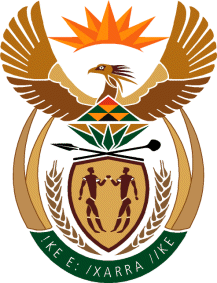 